„NAŠE TĚLO“ 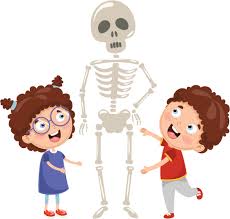 25. 1. – 19. 2. 2021- sledování DVD – Kostičky – „Naše tělo“- poslech pohádky – „Paleček a jeho kamarádi“, - motivační příběhy – „ Návštěva zubaře“, „Ferda a jeho Emušáci- rozhovor o těle, částech těla, orgánech, emocích, smyslech- báseň – „Tělo“, „Smysly“, „Hlava“, „Já jsem holka, já jsem kluk“              - „Paleček a kamarádi“- píseň – „Hlava, ramena …“, „Naše tělo“- rytmizace, změna hlasitosti, určení první a poslední hlásky – slova z oblasti těla, orgánů, emocí, smyslů- cvičení s padákem, s tyčemi – uvědomění si částí těla- pohybová hra  - „Sed, leh, dřep“, „Hlava, ramena“, „Rychle udělej“, „Na opičky“, „Dotkni se nebo zkameníš“, „Zrcadlo“- skupinová práce – obkreslování postavy, doplnění orgánů, 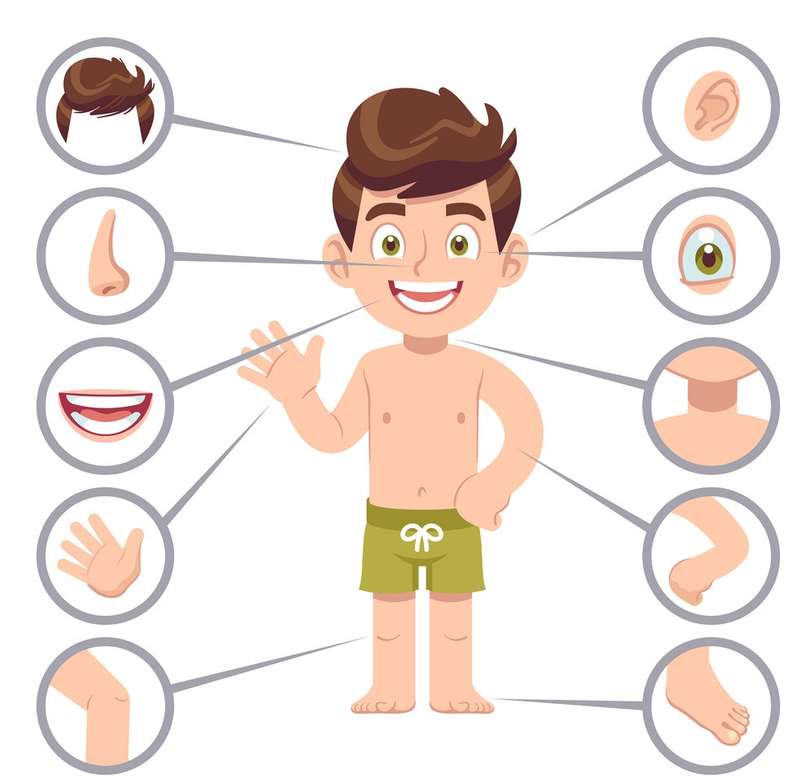    správné pojmenování- práce s tuší a vodovkami – „Můj kamarád“ - práce s modelínou – „Postava“- obtiskování ruky – dokreslení – ilustrace k pohádce   „Paleček a jeho kamarádi“- vázání smyčky- didaktická hra – „Pojmenuj části těla“, vývojové puzzle – „Tělo“, „Dlouhá, krátká“, „Počítání kostí“- smyslová hra – „Co je ukryto pod šátkem“ , „Co slyšíš?“,   „Kdopak zmizel?“- námětová hra – „Na doktora“, „Na sportovce“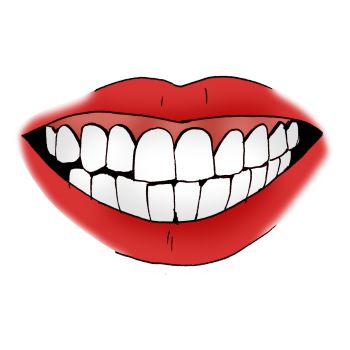 - grafomotorika – dokresli druhou polovinu těla, čisté zuby – kličky, horní oblouk – st. děti - bludiště , svislé čáry – ml. děti